Per ognuno dei seguenti problemi:1) Individuate la presenza di eventuali stereotipi  2) Facendo riferimento alla griglia, individuate e motivate la significatività di ognuno dei problemi proposti, rispetto a: - ambiente d’apprendimento- traguardi di competenze- obiettivi d’apprendimento3) Confrontate quindi i problemi ed esplicitate quelle che a vostro parere sono le differenze più significative. 4) Osservazioni / commenti1. La festaCinque ragazzi decidono  di organizzare una festa.Comprano 16 lattine di bibita a mezzo euro  l’una, 5 scatole di  biscotti a un euro e mezzo l’una e 12 focacce a 60 centesimi di euro l’una . Quanto spende ogni ragazzo?2. Il giardino del signor Torquato Questo è il giardino del signor Torquato: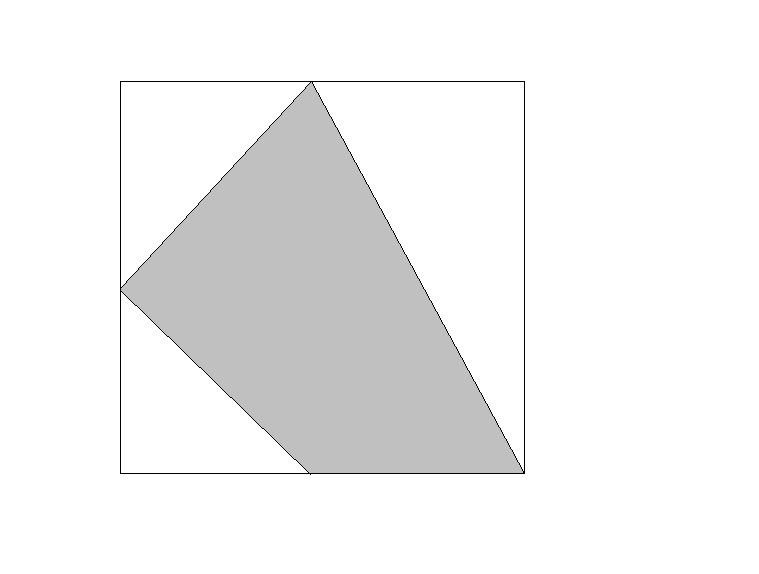 Nella parte grigia egli ha piantato fiori e ha seminato a prato la parte bianca.Il signor Torquato osserva il suo giardino e si chiede:“Sarà maggiore la parte con i fiori o quella con il prato?”Voi che cosa ne pensate?Spiegate la vostra risposta.3. Passi  Maria, Renato e Fabio misurano a passi la lunghezza della loro aula.Maria conta 26 passi, Renata ne conta 30 e Fabio 28.Chi ha il passo più lungo?